                  Evangelical                  Environmental NetworkJob Description: October 14, 2022Position:		Federal Policy SpecialistEmployment:		Full-time salaried position (remote working located in Washington, DC area)Term:			Serves at the discretion of the President with 30-day notice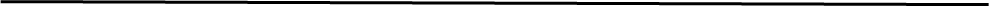 Organizational OverviewThe Evangelical Environmental Network (EEN) is a ministry that educates, inspires, and mobilizes Christians in their effort to care for God's creation, to be faithful stewards of God's provision, to get involved in regions of the United States and the world impacted by pollution, and to advocate for actions and policies that honor God and protect the environment.Founded in 1993 as a 501(c)3 non-profit organization, EEN's work is grounded in the Bible's teaching on the responsibility of God's people to "tend the garden" and in a desire to be faithful to Jesus Christ and follow Him. EEN publishes materials to equip and inspire individuals, families, and churches. EEN seeks to educate and mobilize Christians to: 1) make a difference in their churches and communities and 2) to speak out on state, national, and international policies that affect our ability to care for God's Creation and protect life to ensure all God’s children and God’s creation have a healthy environment to thrive in, and to enable new opportunities to be public witnesses of Christ as his hands and feet in action and in truth.. EEN MissionTo inspire, equip, educate, and mobilize evangelical Christians to love God and others by rediscovering and reclaiming the Biblical mandate to care for creation and working toward a stable climate and a healthy, pollution-free world. EEN VisionSharing the fullness of the gospel of Jesus Christ, we envision a world with abundant life for all where people are free from the burden of pollution, all creation flourishes in right relationship, and children have hope and expectation for a healthy, vibrant future.Federal Policy SpecialistThe Evangelical Environmental Network (EEN) seeks a full-time Federal Policy Specialist who will report to the Vice President of Science and Policy and work to advocate EEN Federal policy goals, provide leadership for education initiatives, assist in resource development and other duties under the direction of the President/C.E.O. and/or Vice-President for Science and Policy that fulfills EEN’s mission.Federal Policy Specialist will work to build relationships with Federal policy makers and educate them on the Biblical mandate for creation care and that Creation Care is a matter of life. Additionally, the Federal Policy Specialist will support education efforts to local pastors, evangelical Christians, other grassroots/tops, and prepare blogs, LTE’s, and op-eds to engage EEN’s community. Federal Policy Specialist will work closely with the Vice President for Science and Policy and the President/C.E.O. and shall handle the following functions: Communicate or aid in communication of EEN’s policy positions, climate-related activities, and other creation care concerns to staff, partners, the evangelical community, government officials, and the media once approved.  All public facing EEN/YECA documents, op-eds, position papers, etc. must be approved by VP for Science and Policy in consultation with President/C.E.O.Research current issues and their importance to the Evangelical Declaration of Care of Creation, The Evangelical Climate Initiative, EEN’s Strategic Plan and current campaigns. Provide strategic envisioning of EEN’s public policy and climate work and how it fits within broader efforts in evangelical life, other religious communities, the conservative movement, the environmental movement, policymakers, and society at large.Make recommendations to the VP for Science and Policy and the President for public policy positions and relevant science advancements in the understanding of climate change and/or public health. Empower and provide training to staff, partners, and the evangelical community regarding our positions. Actively engage and participate in EEN’s social media strategy. Assist in the writing and production of educational materials for the local evangelical church and greater community.In coordination with all staff, take an active role in development to further EEN’s ministry.Pursue public speaking engagements that would advance and support EEN’s public policy and ministry. Federal Policy Specialist shall function within EEN’s team and contribute to EEN’s overall success through: Regular participation in staff conferences and calls. Valuing and respecting the input of all staff. Assisting in the timely preparation of grant proposals, grant/other reporting, budgets, and other administrative matters. Providing analysis and input to strategic plans and campaigns.Assuming other tasks as assigned by the President to fulfill EEN’s mission and vision. Qualifications: Minimum:Self-identify as an evangelical and affirm the National Association of Evangelicals Statement of Faith, The Evangelical Declaration on Care of Creation, The Evangelical Climate Initiative: Call to Action, and The Cape Town Commitment of the Lausanne Movement, Part 1 Section 7 and Part II Section IIB, 7 - the two sections on creation care, is a requirement of employment.Affirm EEN’s position as a pro-life ministry recognizing the care, defense, and protection of life at every stage from conception until natural death.Minimum of an undergraduate degree in theology, Biblical studies, science, engineering, environmental/energy policy, or other relevant field.Demonstrated leadership ability and experience.Organized and attentive to details. Able to work remotely and manage multiple initiatives simultaneously.Experience and proven ability in public speaking.Excellent interpersonal skills.Ability to frame policy discussions in Christian and theological terms.Demonstrated giftedness in supporting and building collaborative networks and partnerships.Ability to represent and communicate EEN’s mission in a variety of settings (i.e. church lecture, press conference, advocacy visit, rally). Working knowledge of clean energy and climate policy. Previous work within the environmental sector is advantageous but not required.Experience messaging effectively to elected officials through advocacy visits and other communications.Experience in project management (including working remotely with offices and staff).Excellent written communications skills.Preferred:Professional experience in Christian/faith-based policy and advocacy work.Experience within the evangelical creation care community.Graduate Degree in theology and/or ordination through a evangelical denomination or congregation.Ordination in an evangelical tradition.Please submit resume to support@creationcare.orgApplications will be accepted until position is filled.